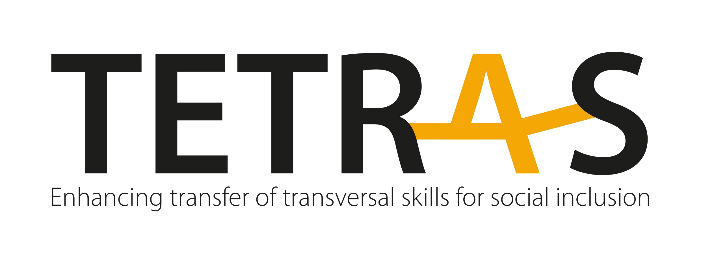 AGENDAof the Second TPM for Erasmus+ Cooperation partnerships in adult educationTRAINING OF EDUCATORS FOR TRANSFER OFTRANSVERSAL SKILLS - improving competences for realSocial Inclusion of people with cognitive disabilities(TETRA-S)2021-1-BE02-KA220-ADU-00002691311-12 JANUARY 2023, Plovdiv, BulgariaAttendees:11th January 2023 (Wednesday) - First Meeting Day12th January 2022 (Thursday) – Second Meeting DayVenue: Early Child Development Centre “Patechka” Address: ul. "Saedinenie" 27a, 4110 Kapitan Burago, Plovdiv11th January 2023 (Wednesday) - First Meeting Day12th January 2022 (Thursday) – Second Meeting DayVzw Ubuntu Achtkanter1. Loes Van Cluysen2. Johan WarnezUniversidade de Evora1. 2.Instituto Valenciano de Atención Social-Sanitaria1. 2.Narhu1. Petya Grudeva
2. Zlatka IvanovaG.M. Eurocy 1.
2.ENSA – European Network of Social Authority1.
2.TimeActivityLead by09:00 – 09:30Welcome and a brief introduction by host partnerNARHU 09:30 – 10:30 Project management and implementationGeneral management issuesStatus of the projectTime planningFinancial issues/ invoicesReports (b.o. mid term report)Need to decide on the LTT Activity 3rd TPM detailslead by Groep Ubuntu10:30 – 10:50Coffee Break10:50 – 12:30Overview of PRs 1- 4PR1 presentation, discussion, reflections and final comments to finalisePR2 presentation, discussion, reflections and final comments to finalise – to do: translations, etc. PR3 PR4 to define the content/indexWho – what – by what timelead by Groep Ubuntu12:30 – 13:30 Lunch 13:30 – 16:30 Overview of PRs 5-15 Defining contentDistribution of tasksAnything else… University of Evora16:30 – 17:00 Recap and closure of first day meeting 19:30 - Social Dinner at … TimeActivityLead by9:30 – 10:15 Quality Assurance Team Meeting Narhu10:15 -10:30 Coffee break10:30 – 11:30 Communication/DisseminationNewsletter 1 and 2, Distribution flyer, Websites, Concrete plan, deadlinesShort verbal reports by all partners on realised dissemination activitiesENSA11:30 -11:45 Green item for reflection Narhu11:45 – 12:30 Presentation of the activities of Early Child Development Centre “Patechka” 12:30 – 13:30 Lunch 13:30 – 16:00 Group sessions on the content PRs 5-15 All involved partners16:00 - Recap of TPM PlovdivConclusions, evaluation, next (online) meeting(s)All partners